P.G.Zuidwesthoek te Sluis e.o.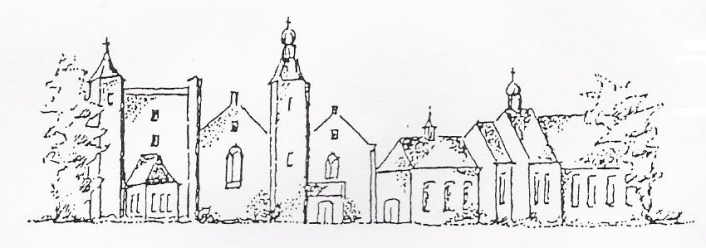 Zondag 6 september 2020SluisThema: Tot rust komenVoorganger: mw E. Reijnhoudt Organist: dhr M. StepmanAmbtsdrager: mw Huigh- IJsebaartLector: dhr J. DeesDe eerste collecte is bestemd voor kerkrentmeesters en diaconie, de tweede collecte voor WerelddiaconaatDe bloemen uit deze dienst gaan met een groet van de gemeente naar mw Riemens- de Bliek,dhr en mw van Holland en dhr en mw NortierINTREDE Woord van welkomAan de Paaskaars worden de tafelkaarsenontstoken.o.: We ontsteken de tafelkaarsen.      Eén kaars voor Israël      en één kaars voor de gemeente.     Wij beiden      - onlosmakelijk met elkaar verbonden -      mogen ons gedragen weten      naar het licht van de nieuwe morgen.a.: We luisteren naar LIED 970: 1Vlammen zijn er vele, één is het licht,licht van Jezus Christus,vlammen zijn er vele, één is het licht, wij zijn één in Christus.Lied 280:1,2,4,6,7 (orgel) 1.De vreugde voert ons naar dit huis,
waar ’t woord aan ons geschiedt.
God roept Zijn naam over ons uit
en wekt in ons het lied.

2.Dit huis van hout en steen, dat lang,
de stormen heeft doorstaan,
waar nog de wolk gebeden hangt,
van wie zijn voorgegaan.

4.Zal dit een huis, een plaats zijn waar,
de hemel open gaat,
waar Gij ons met Uw eng’len troost,
waar Gij U vinden laat.

6.Vervul ons met een nieuw verstaanvan ’t woord, waarin Gij spreekten reik ons zelf als leeftocht aanhet brood, dat Gij ons breekt.
7.Dit huis slijt met ons aan de tijd,
maar blijven zal de kracht,
die wie hier schuilen verder leidt,
tot alles is volbracht.Allen gaan staanBEMOEDIGING en GROETAllen gaan zittenGEBED met gesproken Heer ontferm UWe luisteren naar Muziek Nederland zingt: Er is een God die hoort
GEBED voor de bijbel open gaatSCHRIFTLEZINGEN O.T. Psalm 131      Een pelgrimslied van David.HEER, niet trots is mijn hart,niet hoogmoedig mijn blik,ik ziek niet wat te groot isvoor mij en te hoog gegrepen.Nee, ik ben stil geworden,ik heb mijn ziel tot rust gebracht.Als een kind op de arm van zijn moeder,als een kind is mijn ziel in mij.Israël, hoop op de HEER,van nu tot in eeuwigheid. N.T. Mattheus 11:28,2928Kom naar mij, jullie die vermoeid zijn en onder lasten gebukt gaan, dan zal ik jullie rust geven. 29Neem mijn ​juk​ op je en leer van mij, want ik ben zachtmoedig en nederig van ​hart. Dan zullen jullie werkelijk rust vinden, l. Tot zover de Schriftlezing.    Zalig zijn zij     die het woord van God horen     het in hun hart bewaren     en eruit leven.a. AmenLied 62:1,4  (orgel)1.Mijn ziel is stil tot God mijn Heer,van Hem verwacht ik altijd weermijn heil, op Hem kan ik toch bouwen.Ik wankel niet, want Hij staat vast:mijn toevlucht, als het water wast,mijn rots, mijn enige vertrouwen.4.Wees stil, mijn ziel, tot God uw Heer,Hij immers schenkt u altijd weerZijn heil,- op Hem toch kunt gij bouwen.Wankel dan niet, want Hij staat vast,Hij is, ook als het onheil wast,uw rots, uw enige vertrouwen.OVERDENKING ORGELSPEL We luisteren naar Muziek Nederland zingt:Rust DIENST van GAVEN en GEBEDENGEBEDENToelichting uitgangscollecte INZAMELING VAN DE GAVE bij de uitgang.Lied  418   (orgel)1.God, schenk ons de kracht dicht bij U te blijvenDan zal ons geen macht uit elkander drijven.Zijn wij in U een, samen op uw wegendan wordt ons tot zegen lachen en geween.2.Niemand kan alleen, Heer, uw zegen dragen;zegen drijft ons heen naar wie vrede vragen.Wat gij schenkt wordt meer naar gelang wij delen,horen, helpen, helpen, - vruchtbaar in de Heer.3.Vrede, vrede laat Gij in onze handen,dat wij die als zaad dragen door uw landen,Zaaiend dag aan dag, zaaiend in den brede,Totdat in uw vrede ons hart rusten mag.4.God, schenk ons de kracht dicht bij U te blijvenDan zal ons geen macht uit elkander drijven.Zijn wij in U een, samen op uw wegendan wordt ons tot zegen lachen en geween.ZEGEN AGENDA13 september, 10.00 uur, Sluis: Oecumenische dienst m.m.v. De Zonnebloem, voorganger ds I.J. Nietveld.20 september, 10.00 uur, dienst te SluisVoorganger ds. A. Eberson. 23 september, 14.30 uur, dienst in Rozenoord,Voorganger mw E. Reijnhoudt27 september, 15.00 uur, Cadzand: afscheidsdienst van ds. I.J. Nietveld